ใบความรู้ที่ 4ความหมายของคุณธรรม        คุณธรรม หมายถึง สภาพคุณงามความดีและความถูกต้องซึ่งบุคคลควรยึดมั่นไว้เป็นหลักการในการปฏิบัติตนจนเป็นนิสัยความประพฤติดีงาม เพื่อประโยชน์แก่ตนและสังคม ซึ่งมีพื้นฐานมาจากหลักศีลธรรมทางศาสนา ค่านิยมทางวัฒนธรรม ประเพณี หลักกฎหมาย จรรยาบรรณวิชาชีพ  การรู้จักไตร่ตรองว่าอะไรควรทำไม่ควรทำ และอาจกล่าวได้ว่าคุณธรรม คือ จริยธรรมที่นำมาปฏิบัติจนเป็นนิสัย เช่น การเป็นคนซื่อสัตย์ เสียสละ และ มีความรับผิดชอบความหมายของจริยธรรม       จริยธรรม หมายถึง ความประพฤติที่เกิดจากคุณธรรม กฎเกณฑ์ที่เป็นแนวทางในการประพฤติปฏิบัติตนในสิ่งที่ดีงาม สิ่งที่ทำได้ในทางวินัยจนเกิดความเคยชินมีพลังใจ มีความตั้งใจแน่วแน่จึงต้องอาศัยปัญญา  และปัญญาอาจเกิดจากความศรัทธาเชื่อถือผู้อื่น ในทางพุทธศาสนาสอนว่า จริยธรรมคือการนำความรู้ ความจริงหรือกฎธรรมชาติมาใช้ให้เป็นประโยชน์ต่อการดำเนินชีวิตที่ดีงาม ความสำคัญของคุณธรรมจริยธรรม   คุณธรรมเป็นสำนึกภายในของบุคคลที่จะทำดีเพื่อประโยชน์ของตน ผู้อื่น และสังคม ผู้ที่ถือยึดคุณธรรมและจริยธรรมในการประกอบอาชีพและการดำเนินชีวิตจะเป็นผู้ที่มีสติ โดยคุณธรรมและจริยธรรมมีความสำคัญ ดังนี้                                                                       1. ช่วยให้บุคคลดำเนินชีวิตเป็นไปด้วยราบรื่นและสงบสุข      2. ช่วยให้บุคคลมีสติ3.  ช่วยสร้างความมีระเบียบ4. ช่วยให้เกิดกานำความรู้และประสบการณ์มาสร้างสรรค์ในสิ่งที่มีคุณค่าความสำคัญของคุณธรรมและจริยธรรมในการประกอบอาชีพ            คุณธรรมและจริยธรรมในการประกอบอาชีพ คือ สิ่งที่ช่วยควบคุมพฤติกรรมของบุคคลในการประกอบอาชีพ โดยการคำนึงถึงผลกระทบที่เกิดขึ้นกับตนเองและผู้อื่น หรือไม่ใช่ความรู้ความสามารถไปทำที่ไม่ถูกต้อง จึงทำให้เกิดผลเสียต่อตนเอง1. ช่วยให้ชีวิตดำเนินไปด้วยความราบรื่นและสงบ2. ช่วยให้มีสติสัมปชัญญะอยู่ตลอดเวลา3.  ช่วยสร้างความมีระเบียบวินัยให้แก่บุคคลในชาติ4.  ช่วยควบคุมไม่ให้คนชั่วมีจำนวนมากขึ้น5. ช่วยให้มนุษย์นำความรู้และประสบการณ์มาสร้างสรรค์แต่สิ่งที่มีคุณค่า6.  ช่วยควบคุมความเจริญทางด้านวัตถุและจิตใจของคนให้เจริญไปพร้อม ๆ กัน﻿จรรยาบรรณในการประกอบอาชีพ        จรรยาบรรณในการประกอบอาชีพ คือ กฎเกณฑ์หรือแนวทางในการพฤติปฎิบัติตนของผู้ประกอบอาชีพในแต่ละสาขาอาชีพกำหนดขึ้น เขียนเป็นลายลักษณ์อักษรหรือไม่ก็ได้ จรรยาบรรณวิชาชีพในการประกอบอาชีพ1. จรรยาบรรณในการประกอบอาชีพค้าขาย1.1 มีสัจจะ คือ มีความจิงใจในอาชีพของตน1.2 มีเมตตากรุณา1.3 ไม่มุ่งผลกำไรเพียงอย่างเดียว2. จรรยาบรรณในการประกอบอาชีพครู2.1 เลื่อมใสในการปกครองระบอบประชาธิปไตย2.2 ยึดมั่นในหลักศาสนา2.3 ตั้งใจอบรมสั่งสอนศิษย์ ถ่ายทอดวิชาความรู้ โดยไม่บิดเบียนหรือปกปิดอำพราง2.4 สุภาพเรียบร้อย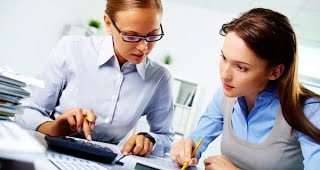 3. จรรยาบรรณในการประกอบอาชีพแพทย์3.1 มีเมตตาจิตใจผู้ป่วยโดยไม่แบ่งชั่นวรรณะ3.2 อ่อนน้อมถ่อมตน3.3 มีความละเอียดและเกรงกลัวต่อบาป3.4 ไม่โอ้อ้วดวิชาให้ผู้อื่นหลงเชื่อ4. จรรยาบรรณในการประกอบอาชีพทหาร4.1 จงรักภักดีต่อชาติ ศาสนา พระมหากษัตริย์4.2 ยึดมั่นในการปกครองระบอบประชาธิปไตย4.3 เสียสละประโยชน์สุขส่วนตัว4.5 มีคุณธรรม ซื่อตรง4.6 รักษาชื่อเสียงและเกียรติยศของทหาร การสร้างคุณธรรมและจริยธรรมในการประกอบอาชีพ     คุณธรรมและจริยธรรมเกิดขึ้นโดยการพัฒนาทางด้านสติปัญญาและการอบรม กล่อมเกลาจิตใจให้รู้จักผิดชอบชั่วดี  คุณธรรมจริยธรรมในการประกอบอาชีพนั้นจึงสามารถเรียนรู้และสร้างเสริมให้เกิดขึ้นได้ตลอด หลักการสร้างคุณธรรมและจริยธรรมในการประกอบอาชีพ มีดังนี้1. การปลูกฝั่งในตัวบุคคล2. การปลูกฝั่งค่านิยมในสังคม3. การพัฒนาคุณธรรมและจริยธรรมด้วยสติปัญญาของตนเอง